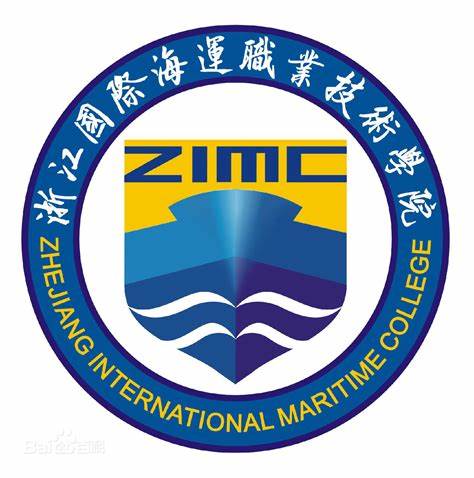 浙江国际海运职业技术学院2020年适应社会需求能力评估自评报告浙江国际海运职业技术学院2020年10月29日目录一、	学院发展情况	1二、	适应社会需求能力	1（一）办学基础能力	61.	改善办学整体环境，贯彻高等教育强国战略	62.	提升办学基本条件，优化整合教学实训资源	73.	提升教育信息化建设，推进“互联网+教学” 改革	7（二）师资队伍建设	81.	优化师资队伍结构，打造“双师型”教师队伍	82.	做好师资发展规划，创新高水平师资引进培育模式	83.	加强师资专题培训，提升 “双师双能”素质	9（三）专业人才培养	101.	调整优化专业结构，创新人才培养模式	102.	深化开放办学体系，培养国际海运人才	113.	优化校内实训条件，深化校企合作内涵	12（四）学生成长服务	121.	拓展多元的招聘渠道，激活校企合作稳抓就业	122.	强化精准资助体系，全程服务学生成长	133.	丰富社团和校园活动，多样化课堂延伸	134.	学生综合素质突出，各类竞赛成绩喜人	145.	开展思政教育学习，强调人文关怀和精神疏导	14（五）社会服务能力	151.	发挥专业优势，服务国家战略和区域经济	152.	发挥实训基地作用，提升专业服务能力	163.	树立良好社会声誉，保持良好招生和就业态势	164.	教学改革成果落地，科研项目量多质优	175.	规范成人学历教育，提升社会综合素质	176.	贯彻“创城”要求，弘扬社会主义核心价值	18三、	服务本市社会发展典型案例	18案例1：线上换证培训解船员燃眉之急	18案例2：多家媒体报道学校海事服务“一带一路”	19案例3：“创城进行时 海运在行动”	19四、	不足与改进	21（一）存在的不足	21（二）改进的方向	21学院发展情况浙江国际海运职业技术学院坐落在风景秀丽的“海天佛国、渔都港城”——浙江舟山群岛新区，是一所以航运类专业为龙头，海洋装备制造、港贸物流、石油化工等专业（群）为主体，其它专业协调发展，涉海特色鲜明的公办高等职业技术学院。学校于2004年2月筹建，2006年2月经浙江省人民政府批准、教育部备案正式成立，2009年通过教育部高等职业院校人才培养工作评估。学校占地约600亩，建筑面积约16万平方米。现有临城本部和岱山两个校区，全日制高职学生6100余名，成人教育学生1700余名。现有教职工400余名，其中专任教师近300人，专任教师中具有高级职称教师77名，研究生学历（学位）教师占比65%，30名教师列入省市各类人才计划项目。学校紧紧抓住浙江舟山群岛新区、中国（浙江）自由贸易试验区发展机遇，积极对接江海联运服务中心、波音完工与交付中心、绿色石化基地等国家战略和重大项目，现开设航海技术、轮机工程技术、船舶电子电气技术、船舶工程技术、机电一体化技术、港口机械与自动控制、飞机机电设备维修、智能控制技术、港口与航运管理、报关与国际货运、物流管理、计算机信息管理、商务英语、国际邮轮乘务管理、食品检测技术、应用英语、工业机器人技术、石油炼制技术、石油化工技术等25个高职专业，其中3个教育部骨干专业，1个全国职业院校交通运输大类示范专业、6个浙江省优势特色专业，拥有多门国家级、省级精品课程和精品资源共享课程，建有校内外实训室和实训基地200多个，其中1个教育部生产型实训基地，1个教育部虚拟仿真实训中心，2个交通部行指委创新行动项目，4个省级示范实训基地，17个实训基地得到中央财政和省财政支持建设，拥有先进的船舶操纵模拟器等实训设备和海上训练基地等实训场所，教学科研仪器设备总价值近1.3亿元，是浙江省“数字校园”示范校。学校坚持“德行四海”校训，大力弘扬“勤实”校风，始终坚持以生为本，努力培养德智体美劳全面发展的，符合产业发展需求，具有基本专业理论，熟练职业技能，较好英文水平和敬业精神的高素质技术技能人才。学校着力提升学生创新创业能力，建有大学生科技园、创业孵化园，近3年来，学生共完成省级以上大学生科技创新项目40余项，在全国和全省各级各类比赛中获得奖项100余项，其中一等奖或第一名40余项，其中，连续三届获浙江省航海院校海员技能大比武团体冠军，连续三届获全国海员技能大比武三等奖；获全国海洋航行器设计与制作大赛特等奖和一等奖；四次获得全国高职院校市场营销技能大赛团体一等奖；获全国旅游院校服务技能大赛两项第一和团体一等奖；获全国大学生“学创杯”创业大赛一等奖等；获浙江省大学生课外学术科技作品竞赛一等奖等。学校结合专业和区域特色，积极开展国防教育，被评为全国国防教育特色学校。学校坚持开放办学，全面推行ISO9001：2015质量管理体系和中华人民共和国船员教育和培训质量管理规则，是中国政府履行《STCW公约》的履约院校。是中国海员技能大比武基地、浙江省外派海员劳务培训基地、舟山市渔农民转产转业培训基地、舟山市江海通航船舶船员培训中心，是长江经济带六省二市“江海联运”产教联盟理事长单位，目前开设国家海事局批准的各类船员培训项目28项，培训船员总数超过15万人次，被评为全国职工培训优秀示范点。学校积极开展校际合作交流，开展学生互派、学分互认。大力推进国际交流与合作，与国（境）外10余所高校建立合作交流关系，经教育部批准，与乌克兰马卡洛夫国立造船大学共同实施船舶工程技术专业、工业机器人技术专业2个中外合作教育项目，已累计输送7批毕业生到乌克兰深造，部分学生取得硕士学位。积极服务“一带一路”沿线国家航海教育，建有浙江-巴新国际海事学院、浙江-乌克兰国际海事学院。学校还是香港船东会与中国大陆航海院校联络及合作网络院校，国际航海教师协会等国际组织成员。学校与香港董氏集团、新加坡万邦集团、日本常石集团、美国皇家加勒比邮轮有限公司、中国远洋海运集团、浙江石油化工有限公司等海内外知名企业建立了紧密合作关系，与东方海外（国际）有限公司合作建立东方海外海事学院，培养国际海员。学校坚持 “国际化、应用型、地方性”的办学定位，坚持“立足舟山、服务浙江、面向海内外”的办学方向，紧紧围绕国家海洋经济发展战略和浙江舟山群岛新区建设，全面对接地方产业发展，以提高人才培养质量为根本，以服务地方为宗旨，高质量提升办学内涵，高质量推进党的建设，努力把学校建设成为实力强、专业精、特色鲜明、设施先进、区域作用显著的高水平职业院校。适应社会需求能力办学基础能力改善办学整体环境，贯彻高等教育强国战略认真落实“十三五”事业发展规划，深入推进创新创业教育，推动“四个舟山”建设发挥作用，学校投入2000多万元的社会服务与创业教育大楼项目于上半年竣工。满足学生住宿需求，积极申报新学生宿舍建设列入2020年舟山市政府投资项目。在市政府相关职能部门的大力支持下，学校土地、房产（不动产权证）办理相关工作也在紧锣密鼓地进行中。落实年度“关爱师生”实事项目，教职工教学办公条件改善，学生食堂环境提升改造等16项工作均已得到落实。规范有序做好招投标工作，共完成招标工作近XX项。加快推进共享数据中心和教学诊断与改进平台，启动易班建设，提高校园信息化基础水平。加强校园网络安全管理和防护措施，确保网络和信息安全。学校大力推进“上好一堂课”、“一院一试点”“互联网+教学”等教学改革行动。学校加强教师信息化应用和团队协作等方面的培训，引导教师开展线上教学活动，开设多元的考核机制和规范措施，规范教学过程和监督评价体系，保障在线教学高质高效运营。提升办学基本条件，优化整合教学实训资源优质实训基地建设行动，以4个省“十三五”示范实训基地建设为基础，改善实验实训条件，提高实训教学质量，航海技术专业实训基地被教育部认定为《高等职业教育创新发展行动计划（2015-2018年）》生产性实训基地，港口与航运虚拟仿真实训中心被教育部认定为《高等职业教育创新发展行动计划（2015-2018年）》虚拟仿真实训中心。轮机自动化机舱、海员技能大比武场地、飞机机电设备维修专业实训中心一期项目、邮轮虚拟仿真实训中心等相关实训实验室相继建成投入使用，推进了工学结合，提高了实训成效。提升教育信息化建设，推进“互联网+教学”改革大力推进“互联网+教学”教学改革行动，不断完善培养与激励相结合的制度建设，制定了《推进“互联网+教学”行动计划》和《在线开放课程学分认定和转换办法》，以运用超星网络教学平台、浙江省精品在线开放课程平台为主要推手，采用送出去、请进来相结合的培养模式，通过教学能力竞赛、网络“金课”学习等措施加强教师“互联网+教学”能力培养，推动教师开展优质课程资源建设和课堂教学改革，以信息技术促进课程内容与方法的融合创新，广泛开展线上线下混合式教学。学校加强教师信息化应用和团队协作等方面的培训，引导教师开展线上教学活动，开设多元的考核机制和规范措施，协同在线平台深入了解学生在线学习情况，鼓励学生自主学习。师资队伍建设优化师资队伍结构，打造“双师型”教师队伍“双师型”师资队伍是高等职业教育人才培养质量的根本保证。学校秉承以“质量优先、结构优化、特色鲜明、务实创新”为师资建设目标，打造一支能够充分支撑和满足学校创新发展的高水平“双师型”师资队伍。学校以习近平新时代中国特色社会主义思想和党的十九大精神为指导，以习近平总书记关于教育的重要论述和全国、全省、全市教育大会精神为指引，坚持以“质量优先、结构优化、特色鲜明、务实创新”为目标，打造一支能够充分支撑和满足学校创新发展的高水平“双师型”师资队伍。目前，专任教师 239人，其中正高职称11人,副高职称51人，高级职称教师占比25.94%；专任教师中具有硕士研究生学历(学位)的教师166人，占比69.46% ；“双师素质”教师197人，占专任教师82.43%。省高职专业带头人培养对象8人，省级以上教学名师2人，省新世纪151人才工程培养对象2 人，省高校教坛新秀4人，省“春蚕奖”获得者1人，省高校国内访问学者（访问工程师）资助对象79人；市新世纪111 人才培养工程培养对象18人，市拔尖人才2人。另外，学校有校外兼职教师159人。做好师资发展规划，创新高水平师资引进培育模式学校制定了学校实施师资队伍建设行动方案和学校中长期人才发展规划。通过公开招考、遴选、定向招聘等形式共招聘19名教师（其中2名高端人才），其中硕士14人。学校积极争取政策支持，选送3名教师在职攻读博士研究生。继续实施教授工程，选送2名教师赴国（境外）访学研修。学校坚持“以赛促学、以赛促教、赛教融合”，大力支持师生参与各类技能比赛，引培并举，打造高水平“双师双能”队伍建设。航海类专业教师参加船员培训教学人员师资考试，成绩居全省前列；学校选派多名教师参加了各级各类教学竞赛，并多次获奖，其中，何伟老师获2019年“畅享杯”全国商贸类专业教师教学能力大赛一等奖，陈再发老师获舟山市第八届青年科技奖，朱亚珠老师获浙江省黄炎培职业教育奖，刘在良老师获中国产学研合作促进会2019年“中国产学研工匠精神奖”，朱小丽、刘笑菊、何定芬、卓宏明彭晓星等5名教师被当选为学校“四有好教师”。在2019年省高职院校党建和思政教育研究会论文评比中有4位教师获奖，其中刘笑菊老师撰写的论文《五四精神的理论品质、四维向度与当代传承》荣获一等奖。何丽丽老师撰写的论文《目标贯通与融合：高职专业群“课程思政”改革路径》、徐徐老师撰写的论文《思想政治理论课实践教学基地长效机制探索》、徐英老师撰写的论文《思想政治理论课优化劳动教育的四重维度》荣获三等奖。加强师资专题培训，提升“双师双能”素质实施《师资队伍建设发展行动方案（2020-2022年）》，加强师德师风建设，落实完善教师师德长效工作机制。进一步做好专业人才需求调研，加大引进紧缺专业带头人和紧缺师资力度，加快专业带头人、教授、博士培养。务实推进“双师型”教师培养培训基地和技能大师工作室建设。为扎实推进《中共中央国务院关于全面深化新时代教师队伍建设改革的意见》，加强师德师风建设，夯实教学基础，提升综合素质和专业化水平，学校定期组织多层次的、深入教学实践的教学能力培训。邀请超星公司的王华转老师来校开展信息媒介的培训，邀请宁波城市职业技术学院康海燕老师进行《慕课建设与混合式教学》的培训。为有效降低疫情对经济社会发展的影响，切实解决船员适任证书和培训合格证再有效问题，助力船员复工复产，我校获得浙江海事局准许，成为浙江辖区首批获准开展线上船员培训资格的单位，及时为教师提供线上教学技能培训，提高教师信息化教学应用技能。为科学、规范、有序开展疫情防控工作，应对学生返校出现的各类风险和突发情况，学校积极开展针对教职工尤其是班主任的疫情防控工作专题培训，普及防控卫生和心理健康知识，明确自身的职责，防范可能的风险。专业人才培养调整优化专业结构，创新人才培养模式据新区功能定位要求，关注舟山产业调整和重点发展方向，紧贴绿色石化、飞机制造、海洋运输、船舶工业、港口物流等海洋经济产业，推动职业教育与产业发展有机衔接、深度融合，主动对接舟山重大国家战略项目,积极参与江海联运服务中心、绿色石化基地等项目策划与建设，充分发挥国际海事服务研究中心、岱山石油化工学院（岱山产学研基地）作用，新增了石油化工技术、石油炼制技术、应用化工技术、飞机机电设备维修、工业机器人技术、智能控制技术、港口与航运管理等专业，专业数量从建校初期的6个发展到了现在的26个，90%以上和海洋产业密切相关。学校不断调整优化专业结构，推进产教融合、校企育人。开展轨道交通、无人机完成无人机应用技术和应用化工技术两个新专业申报工作、深化1+1+1的合作培养模式。岱山校区石油化工学院办学条件逐步完善，持续高效发挥石油化工实验实训中心作用， 2017级共83名首届石化班毕业生全部获得了“化工总控工”职业资格证书，就业率已达86.75%。2018级石油化工技术、石油炼制技术专业47名学生，已进入浙石化实习。学校还为舟山绿色石化基地相关企业提供培训服务达3611人次，联合浙石化申报浙江省十三五产学合作育人《产教融合驱动下高职石化类专业群专业课程的构建、开发与实施》项目，并获省教育厅立项。深化开放办学体系，培养国际海运人才学校坚持 “国际化、应用型、地方性”的办学定位，全面推行ISO9001：2015质量管理体系和中华人民共和国船员教育和培训质量管理规则，是中国政府履行《STCW公约》的履约院校，是中国海员技能大比武基地、浙江省外派海员劳务培训基地、舟山市渔农民转产转业培训基地、舟山市江海通航船舶船员培训中心，是长江经济带六省二市“江海联运”产教联盟理事长单位，目前开设国家海事局批准的各类船员培训项目28项，培训船员总数超过14.6万人次，被中华全国总工会评为“全国职工教育培训优秀示范点”。学校积极开展校际合作交流，开展学生互派、学分互认。大力推进国际交流与合作，与国（境）外10余所高校建立合作交流关系，经教育部批准，与乌克兰马卡洛夫国立造船大学共同实施船舶工程技术专业、工业机器人技术专业2个中外合作教育项目，已累计输送6批毕业生到乌克兰深造，部分学生取得硕士学位。积极服务“一带一路”沿线国家航海教育，建有浙江-巴新国际海事学院、浙江-乌克兰国际海事学院，推动优质海事教育输出和留学生来校，学校还是香港船东会与中国大陆航海院校联络及合作网络院校，国际航海教师协会等国际组织成员。学校与香港董氏集团、新加坡万邦集团、日本常石集团、美国皇家加勒比邮轮有限公司、中国远洋海运集团、浙江石油化工有限公司等海内外知名企业建立了紧密合作关系，与东方海外（国际）有限公司合作建立东方海外海事学院，培养国际海员。优化校内实训条件，深化校企合作内涵充分挖掘学校作为“中华全国总工会职工培训优秀示范点”、“浙江省外派船员培训基地”、“国际海员培养基地”等平台的潜力，依托国家海事局批准的“高速船船员特殊培训”、“特定航线江海直达船舶船员培训”等28项船员培训项目，“全国国际货代从业人员”等15个培训点和考证点，以及和舟山各职能部门共建的多个培训基地、高技能人才培养平台和职业技能鉴定中心，为企业在职员工提供系统培训。岱山校区为浙江石油化工有限公司开展员工入职培训，首届石化班毕业生全部获得了“化工总控工”职业资格证书，就业率已达86.75%。此外，与上海海事大学、江苏科技大学、武汉理工大学等合作,开展涵盖专科、本科和研究生层次的成人学历教育和非学历社会培训，满足舟山企业在职员工自我提升的需求。学校获得浙江海事局准许，成为浙江辖区首批获准开展线上船员培训资格的单位，解决了船员换证的燃眉之急，助力船员复工复产。学生成长服务拓展多元的招聘渠道，激活校企合作稳抓就业学校科学制定学校招生计划，近三年计划招生分别为2432人、2676人、2683人，录取率保持在95%以上，其中舟山籍新生接近30%，录取率、报到率持续提升。学校支持组织学生参加专业技能证书考试，支持组织学生参加专升本考试。积极举办SYB、电子商务创业培训和大学生创业孵化，目前共有涉及旅游服务、文化传媒、电子商务等行业11家学生创业团队在校外（海洋科学城）大学生创业孵化基地运行。2017-2019年应届毕业生总数分别为1755人、1857人、1845人，就业率均保持在96%以上；学校采取多种措施，积极引导毕业生在舟山工作，舟山本地就业率保持在35%以上。学校出台多项应届生稳就业措施，为毕业生保驾护航。多次调整财务预算增加就业经费。学校注重就业服务和就业调查，通过电话、微信和QQ等方式联系学生，排摸每一个毕业生的就业需求和就业动态。扩展多元化网络信息化平台，通过数字化、智慧化平台建设，第一时间发布招聘渠道，提供专业的就业辅导和面试培训，积极推动实行“网上免试、网上签约”的招聘方式，实现网上就业一站式服务。激活校企供需链，组织学生开展线上招聘活动。针对就业困难和来自疫情高风险地区的学生采取精准帮扶，通过开展“一对一”的帮扶机制，努力为就业困难学生实现100%就业。强化精准资助体系，全程服务学生成长贯彻精准和全方面覆盖的资助原则，学校在资金、制度、组织机构等方面建立起有力的奖勤助贷保障措施，科学解决家庭经济困难学生的认定问题，确保不让一名学生因经济困难而辍学。2019年学校家庭经济困难学生共计568 人，其中家庭经济特别困难学生122人，家庭经济一般困难学生446人。学校用国家助学金共资助家庭经济困难学生568名，资助金额192.6万元。对因家庭突发重大经济变故的学生进行临时性补助，共计4人，总计1.3万元。学校学费补助共计207 人，总计40.25万元。通过“绿色通道”办理入学手续的 2019级新生共计16人。学校共设勤工助学固定岗位69个，共计1809人次，累计发放勤工助学固定岗位工资和临时性岗位工资83.4973万元。受疫情影响，一些来自疫情高风险的学生产生了暂时的经济困难。通过精准排查以及对家庭经济困难学生信息档案的核查，学校第一时间联系了家庭经济困难学生，开通特别的补助慰问和心理疏导通道，提供心理和经济帮扶，帮助他们走出困境。丰富社团和校园活动，多样化课堂延伸大学生社团活动是高校社会主义精神文明建设的重要阵地。基于学生成长成才需求，学校着力推进学生社团健康发展。目前有思想政治类、学术科技类、创新创业类、文化体艺类、志愿公益类等类型社团21个，注册会员1417人。学校着力提升学生社团活动的层次和内涵，在全校社团中深入实施“五个一工程。积极推进学生社团项目化建设工作，以重专业、强内涵、树品牌为突破口建设精品社团。丰富学生社团活动平台，通过社团文化节、市级校园社团文化展示、十佳社团风采展等载体，提供学生展现才华和个性的舞台，锻炼和提高学生的综合素养。仿真模拟社在2019年浙江省高职院校职业技能大赛暨全国职业院校技能大赛选拔赛“市场营销技能”竞赛中获团体一等奖。随心家族动漫社组织参演的舞台剧在中国Cosplay超级盛典杭州赛区荣获金奖，成功晋级全国总决赛，并最终获得铜奖；茶艺社张伊萌获得第十一届全国旅游院校服务技能（饭店服务）大赛高职高专院校组餐厅服务（中餐宴会摆台）二等奖，礼仪社王子钿被评为2019国际海岛旅游大会优秀志愿者。学生综合素质突出，各类竞赛成绩喜人坚持“以赛促学、以赛促教、赛教融合”，学校大力支持师生参与各类技能比赛，依托学生技能竞赛，促进技能型人才培养，提高高职学生的就业水平。2019年学生参加各级各类竞赛56项，参加学生达300人次，共取得各级各类技能竞赛奖项65项。如，在全国职业院校技能大赛市场营销技能和“关务技能”两个赛项中，分别斩获团体二等奖、团体三等奖；在浙江省职业技能竞赛“市场营销技能竞赛”获得团体一等奖，浙江省高职院校技能大赛“关务技能”赛项-报关单证改错获得个人一等奖。第五届中国海员技能大比武获得团体三等奖。开展思政教育学习，强调人文关怀和精神疏导这几年，学校把加强大学生人文关怀和心理疏导作为思政教育的核心内容。受疫情影响，学生的学习方式有了很大的转变。长时间的线上学习，线下的课堂体验和交流减少，自主学习的效果也有待检验。开学后学习方式的调整和学习学习，需要进行正确的引导和关注。密切关注学生的需求、学习和生活状态，第一时间发现有心理困扰的学生，开展针对性的人文关怀和精神疏导行动。各学院要通过主题班会、小组讨论等各种形式，设立心理发展咨询室，开通24小时的心理援助通道，正确面对疫情，消除恐慌感，减轻心理压力和负担。进一步加强对学生的生命教育，做到理性认识，科学防治，教育引导学生敬畏生命，敬畏自然。社会服务能力发挥专业优势，服务国家战略和区域经济学校致力于服务地方经济社会发展和舟山江海联运服务中心建设。走访对接新奥LNG、岙山兴中公司、海洋产业集聚区、舟山市科技局、舟山市科协、舟山市海洋研究院等地方企事业单位。积极开展推动科技创新和技术服务行动，为浙江自由贸易试验区、舟山江海联运服务中心等国家战略项目建设献言建策。学校在为企业开展技术服务上取得新突破，承接了舟山实华原油码头有限公司、舟山中昌海运有限责任公司等单位委托的多个科研项目；虚拟航海技术协同创新中心努力争取相关项目研究，充分发挥了高校服务职能，积极申报全国交通行指委高等职业教育创新发展行动计划项目——以市场为导向多方共建应用技术协同创新中心认定工作。学校注重开展服务社会项目研究,近三年来每年横向服务项目均在20项左右，并注重成果转换。学校是浙江海事局认定的全省唯一的船员培训精品课程推广应用标杆学校，获得国家海事局批准的船员培训许可项目达28项目，年船员培训人数连续4年约占浙江省船员培训总量的40％左右，是中国海员技能大比武基地、浙江省外派海员劳务培训基地、舟山市渔农民转产转业培训基地、舟山市江海通航船舶船员培训中心，是长江经济带六省二市“江海联运”产教联盟理事长单位。发挥实训基地作用，提升专业服务能力以“利益互赢、协同培养”为理念，依托相关行业，拓宽多方合作，形成以“政校企利益共同体”为主要合作方式的协同共赢机制，与政府、合作企业共建员工在职培训教育服务体系。岱山校区石油化工学院办学条件逐步完善，充分发挥石油化工实验实训中心作用，探索覆盖石化生产链的且具有典型性的实训课程建设，强化学生技能训练，拓展学生岗位能力，与浙江石油化工有限公司联合申报立项浙江省产学合作协同育人项目《产教融合驱动下高职石化类专业群专业课程的构建、开发与实施》，2017级共83名首届石化班毕业生全部获得了“化工总控工”职业资格证书，就业主要集中在浙江石油化工有限公司、中国石化镇海炼化分公司等大型石化企业。为更好地服务江海联运服务中心建设，拓展船员培训项目，目前开设国家海事局批准的各类船员培训项目28项，培训船员总数超过14.6万人次。进一步完善船员培训服务体系，积极发挥舟山江海通航船舶船员培训中心作用，完成“特定航线江海直达船舶船员行驶资格证明培训”“海船船员内河航线行驶资格证明培训”申报工作。投资2亿多元的浙江船员评估中心项目即将落户我校。树立良好社会声誉，保持良好招生和就业态势学校重视毕业生就业工作，将实现毕业生的充分就业和高质量就业作为工作重心。科学制定学校招生计划，所招生专业围绕“海字号”做文章，新生报到率稳定在93%以上，高于同类高校水平。学校积极举办SYB、电子商务创业培训和大学生创业孵化，目前共有涉及旅游服务、文化传媒、电子商务等行业12家学生创业团队在校外（海洋科学城）大学生创业孵化基地运行。疫情以来学校出台多项稳就业措施，开展“云招聘”服务活动，强化校企合作链，做好顶岗实习与毕业就业的力有机衔接，实际解决学生就业难的问题。目前，稳就业的举措得到了较好的成果。教学改革成果落地，科研项目量多质优积极承接国际海事服务研究中心、中化兴中石油转运（舟山）有限公司、舟山实华原油码头有限公司、舟山引航站、扬帆集团有限公司、舟山新一海海运有限公司等单位科研项目，拓展与浙江易航海信息技术有限公司、上海彩虹鱼海洋科技股份公司、上海船舶工艺研究所等科技单位的合作，开展航运、海洋、船舶、水产、石化等领域的技术研发，2017-2019年横向技术服务到款额达到487.1万元，纵向市厅级以上科研项目立项97项；在各级各类杂志上发表论文564篇，其中核心期刊67篇，SCI期刊发表3篇，EI期刊发表2篇，出版著作9部；教师论文获舟山市第十四届自然科学优秀论文二等奖1篇、三等奖3篇，优秀奖2篇；获第16届舟山市社科优秀成果奖二等奖1项，三等奖1项，数量创历年新高；新产品新技术新工艺开发、专利授予156项，其中发明专利授权14项，意见建议被各级部门采纳10多条次；大力开展地方文献和舟山海洋文化研究，为地方文化的研究、保护、传承和创新等做出了积极贡献，出版《群岛探津——舟山地名与海丝文化》《群岛遗韵舟山传统民居》《群岛世范舟山家谱家风家事》《翁洲走书》《馨香永溢的“小白花”：庄士敦眼中的普陀山》等专著5部，发表舟山地方文化文章30多篇。规范成人学历教育，提升社会综合素质学校积极发挥继续教育等服务职能，加强和高校、政府、企业的合作办学，积极开拓新的培训途径，努力为社会、地方经济发展培养各类人才。学校分别与宁波大学、绍兴文理学院、上海海事大学、江苏科技大学、武汉理工大学等高校开展成人学历继续教育合作办学。2017-2019学年共招收成人学历教育本专科学生1353人，产学合作企业191个，企业订单培养数1419人。目前，学校成人学历教育在册本专科学生共1291人，拓展非学历教育培训和“职工大讲堂”，年开展各类社会培训量近万人次，其中船员培训数量连续六年约占全省船员培训总量的四成以上。为市教育考试中心和市财政局等部门组织的国家考试提供场地和人员保障，累计考试场次20余场，考试人数2万2千余人；办好职业教育开放周，日接待量近万人次。贯彻“创城”要求，弘扬社会主义核心价值严格按照市委市政府统一部署和市创建办具体要求，健全相关制度和工作机制，出台《2019年学校创建全国文明城市和省级文明单位工作计划》、《学校不文明行为处罚暂行办法》等具体措施。投入近300万元开展创城基建维修，改善校园基础设施，进一步美化校园环境。与新城管委会、金鸡山社区开展文明共建活动。加大创城宣传力度，大力弘扬社会主义核心价值观，广泛组织师生参与创建全国文明城市工作，师生文明素质进一步提升。服务本市社会发展典型案例案例1：线上换证培训解船员燃眉之急受疫情影响，线下换证培训推迟开展，海船船员适任证书知识无法及时更新。为了解决疫情防控期间船员的换证培训需求，学校应船员之所急，主动作为，于2020年4月中旬成为浙江辖区首批获准开展线上船员培训资格的单位。为确保培训教学的顺利进行，学校严格细致地落实师资组织与培训、线上教学监督、线上考试组织等各环节工作。浙江海事局、舟山海事局对培训教学全过程进行了实时监督。在线上培训过程中，包括船员报名材料受理、培训缴费、学习资料发放、授课、考试与监考、直播视频存储等各环节均为线上实施。香港东方海外货柜航运有限公司的韩仕静船长报名参加了首期的线上培训，并通过了海船船员适任证书知识更新考试。她表示“得知浙江国际海运职业技术学院将推出线上换证培训时，一颗悬着的心终于放下了”。及时调整为线上换证培训的举措，保障船员能继续上船开展后续的工作，避免了相当的经济损失。案例2：多家媒体报道我校海事教育服务“一带一路”情况2018年7月24日，《中国教育报》第三版以《浙江国际海运职业技术学院教育“出海”助力“一带一路”》为题报道了我校海事教育服务“一带一路”情况。近期，《人民网》《光明网》《中国水运报》等国家媒体连续进行了刊载或转发报道，引起良好社会反响，充分展示了我校始终坚持“立足舟山、服务浙江，面向海内外”的办学方向，紧密对接国家“一带一路”战略，充分发挥优质海事教育资源优势，迈出海事教育输出坚实步伐，积极开展国际教育交流与合作，取得了实质性成效。《中国教育报》等媒体刊登主要内容如下：2018年浙江国际海运职业技术学院在乌克兰和巴布亚新几内亚相继成立了海事学院，走出了海事教育输出的重要一步。浙江国际海运职业技术学院是浙江船员培训规模最大的院校，拥有国家海事局许可的船员培训资质28项，也是“中国海员技能大比武基地”。据校外事办主任王维平介绍，近年来，从事航海职业的人数逐年减少。面对这一现实状况，学院通过合作设立国际海事学院，帮助“一带一路”沿线在航海教育方面相对落后的国家和地区培养国际船员。船员们通过教育培训获得国际认可的从业资格证书后，学校还将推荐他们到海内外知名的航运合作企业中工作，提高他们的工作收入。这两所学院均由该校和当地海洋类大学合作开办。接下去，双方将依托两所学院开始师资的互访交流，逐步招收航海专业留学生。同时，积极争取国家各项基金支持，逐步推进涉外海员学历教育、涉外海员职业培训等合作内容。案例3：“创城进行时 海运在行动”文明创建工作是推进单位改革发展、构建和谐氛围的重要基石和保证。2018-2020年，是舟山市创建全国文明城市和我校文明校园创建的重要三年。“全国文明城市”是目前国内城市综合类评比中的最高荣誉，创建难度很大，也是最具价值的城市品牌。“文明校园”则是一个校园文明程度和工作业绩的集中体现。自文明创建工作开始以来，师生积极参与、群策群力，取得了有效进展。在三年的创建周期中，我校将继续凝心聚力、团结协作，共建省级文明校园；携手同心、乘势而上，助力文明城市创建。学校要求各部门、各单位、全体教职工都要积极行动，认真配合舟山市做好各项工作。各部门、各单位要积极组织以文明城市创建为主题的社会实践、志愿者服务等，进一步美化校园环境，营造浓厚的文明校园氛围。每位教职工都要积极参与文明城市创建工作，自觉遵守市民文明条例，熟记社会主义核心价值观，引导学生培养良好文明习惯，带头维护人民教师的良好形象。不足与改进存在的不足2020年，在市委市政府的大力关心支持下，学校基本办学条件逐步完善，学校各项事业持续稳步发展，取得了一系列的办学成绩，这些成绩是全校教职工共同努力的结果。在此，我代表学校向大家表示衷心的感谢！但是在办学过程中，与上级党委、政府的期望，与兄弟院校的快速发展，与广大教职工的期盼相比，我们还存在一些困难和不足，一是教育信息化建设水平不高，“互联网+教育”教育模式尚未成熟，仍需进一步探索教学创新和改革方案；二是高学历、高职称教师引进困难，与高标准双师素质要求有一定差距，队伍结构有待进一步优化；三是应对突发公共危机的经验不足，后疫情期特殊学生群体的人文关怀、针对性帮扶及毕业生稳就业举措仍待进一步优化。这些困难、问题和不足，需要我们大家高度重视，并在新的一年中改革创新的精神努力克服和解决。改进的方向一是加大信息化的投入，推进信息基础设施的建设。建立专业数字化课程，规范数字化环境下的教学过程、学生学习管理以及相关的监督评价体系，推进教学的改革和创新。二是优化结构，着力提升师资队伍建设水平。开展“双师型”教师认定，务实推进“双师型”教师培养培训基地和技能大师工作室建设。加强实训指导教师和校外兼职教师队伍建设，实现专兼职教师优势互补。三是快速组建科学高效的应对组织体系，完善预演和培训体系，提升校园突发事件的处置能力。密切关注学生的需求、学习和生活状态，发现有身心困扰的学生，及时开展心理疏导和人文关怀行动。深化产教融合，校企合作链，实现校企共育人。